Муниципальное казенное общеобразовательное учреждение  «Средняя общеобразовательная школа с. Бабстово» Методическое объединение классных руководителей Протокол № 2Тема: «Методы и формы работы с детьми девиантного поведения»Тематический план.1. Понятие «девиантное» поведение2. Формы девиантного поведения3.Факторы риска и причины отклонений, создающие девиантное поведение ребенка 4.Система работы с детьми девиантного поведения.Цель: выработка единой стратегии и тактики работы с данной категорией детей всех участников образовательного процесса.Задачи Знакомство участников МО с основами  девиантного поведения;Выявление проблемных зон, которые требуют совместных действий;Формирование основных направлений работы;Систематизация доступных и эффективных форм и методов психолого-педагогического воздействияХод заседания:1. Организационный момент:      Тема, цели, задачи, планируемый результат, план занятия.Руководитель МО классных руководителей, рассказала о том, какие вопросы на МО будет рассматриваться. Также она рассказала, что часто мы не можем до конца понять, как нам управлять такими детьми, детьми педагогически запущенными, которые нарушают дисциплину, равнодушны к учебе, грубы, в силу разных обстоятельств, в конце концов, может быть уже после окончания школы, становятся правонарушителями. Может быть, где-то мы не уделяем им должного внимания, не стараемся вникнуть в их внутренний мир.И предложила провести мозговой штурм. Ознакомила  педагогов с заданием, по вопросу, что должны знать педагоги при работе с детьми девиантного поведения. В ходе мозгового штурма, педагоги сформировали несколько пунктов, о том, что должен знать педагог при работе с детьми девиантного поведения, а также алгоритм действий по профилактике ДП.  Он должен знать:Формы отклоняющегося поведения, говоря другими словами, основные линии нарушений                        Факторы риска, формирующие девиантное поведениеПричины отклонений, т.е. что или кто оказывает на ребенка пагубное влияниеАлгоритм действий по профилактике ДП, который включает в себя:Основные направления работы с девиантными детьмиОсновные направления работы с родителямиОсновные направления работы с педагогамиФормы и методы психолого-педагогического воздействияМодели пропаганды здорового образа жизни Модели профилактики злоупотребления ПАВ (психоактивное вещество)2. Понятие «девиантное» поведение    По второму вопросу выступила педагог-психолог, она напомнила педагогам, что девиантное поведение - это устойчивое поведение личности, отклоняющееся от наиболее важных социальных правил и норм общества и причиняющее реальный ущерб обществу или самой личности. Педагог-психолог рассказала педагогам о том, что выделяют 3 группы девиантного поведения: антисоциальное поведение – поведение, противоречащее правовым нормам и угрожающее социальному порядку и благополучию окружающих (Насилие над более младшими и слабыми сверстниками, животными, воровство, мелкое хулиганство, порча чужого имущества, вандализм; асоциальное  поведение - уклонение от выполнения морально-нравственных норм, принятых в обществе, угрожающее благополучию межличностных отношений: побеги из дома; систематические пропуски в школе; агрессивное поведение; ложь; вымогательство; настенные надписи и рисунки непристойного характера; ненормативная лексика; аутодеструктивное поведение – поведение, отклоняющееся от медицинских и психологических норм, угрожающее целостности и развитию личности: Курение; токсикомания; наркомания; алкоголизм, суицид. Педагог-психолог разделила классных руководителей на группы  и предложила им ситуации, в которых необходимо определить формы деструктивного поведения и найти решение выхода из них.Ситуации.После сделанного классным руководителем замечания, подросток вышел из класса, демонстративно громко хлопнув дверью (агрессия – асоциальное поведение)  Ваши действия?Группа подростков из 8 класса систематически издеваются над одноклассником подвергая его травле в интернете, подстерегая его в разных местах, как в школе, так и дома. Чем это может закончиться и ваши действия? (насилие – Антисоциальное поведение)Подросток нюхает токсические вещества, постепенно привлекая к этому своих сверстников. Детям становится плохо. Но при этом они продолжают встречаться и заниматься данным занятием дальше (токсикомания – аутодеструктивное поведение) Ваши действия?   После рассмотрения ситуаций выступила классный руководитель 7 а класса, которая обобщила все ситуации, назвав ситуации линиями нарушений: нарушение обучения, нарушение поведения, нарушение общения, нарушение самосознания, смешанные формы. Предложив согласно этим линиям нарушения рассмотреть методы позитивного воздействия и помощи девиантному подростку. 3. Факторы риска и причины отклонений, создающие девиантное поведение ребенка         По третьему вопросу выступила классный руководитель 7 а класса, рассказав о том, что если ребенок вдруг стал девиантным подростком, должны быть какие-то весомые причины. Она сообщила о том, что большое влияние на формирование личности ребенка оказывает в первую очередь семья. Именно в семье возникают первые привычки и нормы поведения. Классный руководитель предложила посмотреть фильм   Р. БЫКОВА « Я сюда больше никогда не вернусь».       После просмотра фильма классный руководитель 7 а класса провела игру«Чистый лист», где указала какие есть еще  причины, которые подталкивают ребенка на отклоняющееся поведение,  в том числе к суициду.  СемьяНаследственностьПроблемы в подростковом возрастеОтсутствие прочных социальных связей.4. Система работы с детьми девиантного поведения.   По четвертому вопросу выступила руководитель МО классных руководителей, объяснив, что для того чтобы вовремя предотвращать негативные последствия девиаций, а также для коррекции поведения, необходимо выработать некоторый алгоритм действий, который поможет привести в систему работу с детьми такой категории. Она предложила алгоритм действий по работе с детьми девиантного поведенияАлгоритм действий: Групповое изучение класса (сбор информации об отклонениях – заполнение матрицы) Диагностика нарушений и заполнение диагностической карты Анализ полученных данных; Выявление причин отклонений Определение основных направлений работы с детьми, родителями, педагогами по типу нарушения (проблемы в обучении, поведении, самосознании, общении);Планирование индивидуальной и групповой работы с детьми, родителями, педагогами всех участников образовательного процесса.Реализация плана работы. Применение в работе с детьми основных приемов психолого-педагогического воздействия.Анализ динамики развития. Корректировка программы развития.Проект решения МО классных руководителей.Разработать по данной теме памятку для родителей и педагоговРассмотреть на заседании МО учителей – предметников инновационные формы и методы обучения с учётом возрастных особенностей обучающихся, уровня обученности.Рефлексия.Самая важная мысль заседания для Вас?Самая спорная мысль заседания, по Вашему мнению?Возникла ли у Вас какая-либо идея, которую Вы захотите опробовать после заседания? 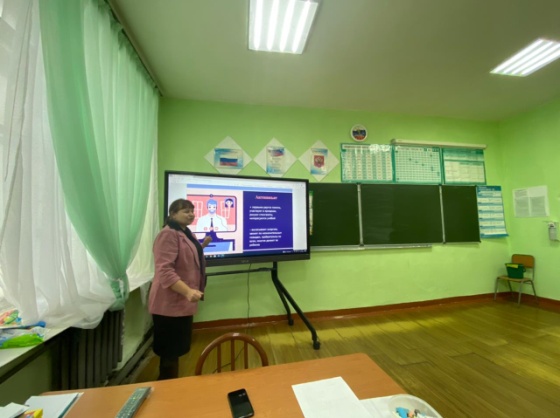 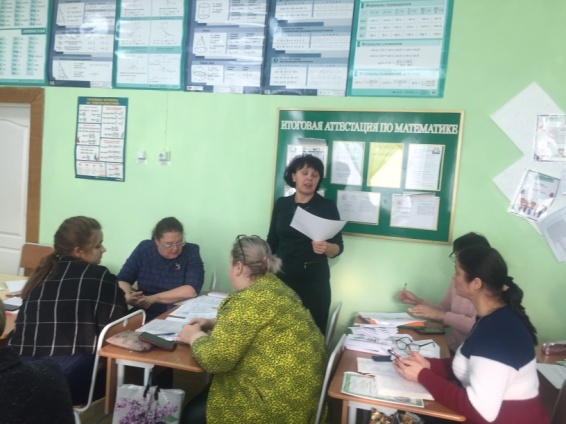 Заместитель директора по воспитательной работеБондарчук А.С.22.11.2021г